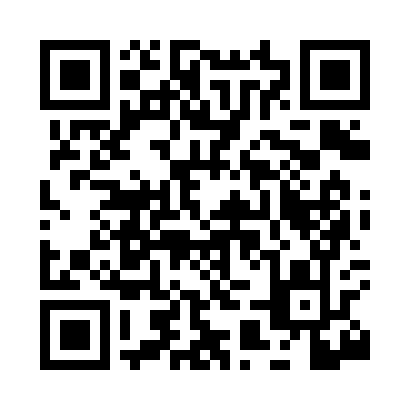 Prayer times for Amehe, Louisiana, USAWed 1 May 2024 - Fri 31 May 2024High Latitude Method: Angle Based RulePrayer Calculation Method: Islamic Society of North AmericaAsar Calculation Method: ShafiPrayer times provided by https://www.salahtimes.comDateDayFajrSunriseDhuhrAsrMaghribIsha1Wed5:106:211:014:387:428:532Thu5:096:201:014:387:438:543Fri5:086:191:014:387:438:554Sat5:076:181:014:387:448:565Sun5:066:181:014:387:458:576Mon5:056:171:014:387:458:587Tue5:046:161:014:387:468:588Wed5:036:151:014:387:478:599Thu5:026:151:014:387:479:0010Fri5:016:141:014:387:489:0111Sat5:006:131:014:377:499:0212Sun4:596:121:014:377:499:0313Mon4:586:121:014:377:509:0414Tue4:576:111:014:377:519:0415Wed4:576:111:014:377:519:0516Thu4:566:101:014:377:529:0617Fri4:556:091:014:377:529:0718Sat4:546:091:014:377:539:0819Sun4:546:081:014:377:549:0920Mon4:536:081:014:377:549:0921Tue4:526:071:014:377:559:1022Wed4:526:071:014:377:569:1123Thu4:516:061:014:387:569:1224Fri4:506:061:014:387:579:1225Sat4:506:061:014:387:579:1326Sun4:496:051:014:387:589:1427Mon4:496:051:024:387:589:1528Tue4:486:051:024:387:599:1529Wed4:486:041:024:388:009:1630Thu4:476:041:024:388:009:1731Fri4:476:041:024:388:019:18